						        ……..........................., dnia .......................................................................................     /Imię i nazwisko wnioskodawcy/........................................................................................................................		/Adres/				             WÓJT GMINY LIPNICA MUROWANA ............................................................			32-724 Lipnica Murowana 44             /Telefon kontaktowy/  WNIOSEKO UDZIELENIE ZEZWOLENIA NA PROWADZENIE DZIAŁALNOŚCI NA TERENIE GMINY LIPNICA MUROWANAW zakresie: - ochrony przed bezdomnymi zwierzętami (*) - prowadzenia schronisk dla bezdomnych zwierząt (*) - prowadzenia grzebowisk (*) - prowadzenia spalarni zwłok zwierzęcych i ich części (*) Wnoszę  o  udzielenie  zezwolenia  na  podstawie  art.  7  ust.  1  pkt  4  ustawy  z  dnia  13 września 1996 r. o utrzymaniu czystości i porządku w gminach (t.j. Dz. U. z 2023 r. poz. 1469 z późn. zm.). 1. Określenie przedmiotu i obszaru działania …………………………………………………………………………………………………...
…………………………………………………………………………………………………...2. Określenie  środków  technicznych,  jakimi  dysponuje  wnioskodawca  w  celu zapewnienia prawidłowego wykonywania działalność objętej wnioskiem Należy sporządzić zgodnie z uchwałą nr XXVII.262.2013 Rady Gminy Lipnica Murowana 
z dnia 28 listopada 2013 r. w sprawie określenia wymagań, jakie powinien spełniać przedsiębiorca ubiegający się o uzyskanie zezwolenia na prowadzenie działalności w zakresie ochrony przed bezdomnymi zwierzętami, prowadzenia schronisk dla bezdomnych zwierząt, a także grzebowisk i spalarni zwłok zwierzęcych i ich części           3. Informacje  o  technologiach  stosowanych  lub  przewidzianych  do  stosowania  przy świadczeniu usług w zakresie działalności objętej wnioskiem: …………………………………………………………………………………………………...
…………………………………………………………………………………………………...4. Określenie  terminu  podjęcia  działalności objętej  wnioskiem  oraz  zamierzonego czasu jej prowadzenia …………………………………………………………………………………………………...
…………………………………………………………………………………………………...5. Planowane  zabiegi  z  zakresu  ochrony  środowiska  i  ochrony  sanitarnej  do wykonywania po zakończeniu działalności …………………………………………………………………………………………………...
…………………………………………………………………………………………………...………........................................  /Podpis wnioskodawcy/ Załączam: 1. Zaświadczenie lub oświadczenie (**) o braku zaległości podatkowych 2. Zaświadczenie  lub  oświadczenie  (**)  o  braku  zaległości  w  płaceniu  składek  na ubezpieczenie społeczne 3. Dla  spółek  prawa  handlowego  - aktualny  odpis  z  Krajowego  Rejestru  Sądowego potwierdzający prowadzenie działalności w danym zakresie (***) - ochrony przed bezdomnymi zwierzętami (*) - prowadzenia schronisk dla bezdomnych zwierząt (*) - prowadzenia grzebowisk (*) - prowadzenia spalarni zwłok zwierzęcych i ich części (*) 4. Zezwolenia  i  dokumenty  wydane  na  podstawie  ustawy  z  dnia  7  lipca  1994  r.  -  Prawo budowlane (t. j. Dz. U. z 2023 r., poz. 682, z późn. zm.), ustawy z dnia 14  grudnia  2012  r.  
o  odpadach  (t. j. Dz.  U.  z  2023  r.  poz.  1587 z późn. zm.),  ustawy  z  dnia  21  sierpnia 1997 r. o ochronie zwierząt (t. j. Dz. U. z 2022 r. poz. 1580 z późn. zm.) 5. Oświadczenie  o  dysponowaniu  obiektami  i  sprzętem  potwierdzonym odpowiednimi atestami do prowadzenia działalności objętej wnioskiem (****) 6. Oświadczenie  o  posiadaniu  specjalistycznego  sprzętu  potwierdzonego  odpowiednimi atestami do odławiania i przenoszenia zwierząt (****) 7.  Oświadczenie o posiadaniu urządzeń, środków technicznych i obiektów koniecznych do prowadzenia działalności objętej wnioskiem (****) 8. Oświadczenie  o  dysponowaniu  środkiem  transportu  przystosowanym  do  przewozu zwierząt (****) 9. Oświadczenie o dysponowaniu przeszkolonymi pracownikami (****) 10.  Oświadczenie o niekaralności (****) 11.  Dowód uiszczenia opłaty skarbowej za udzielenie zezwolenia 12.  Inne oświadczenie o sposobie odbioru zezwolenia: poczta/osobiście w urzędzie Objaśnienia: (*) - niepotrzebne skreślić (**)  -  Wnioskodawca  ma  obowiązek  zawarcia  następującej  klauzuli:  "Jestem  świadomy  odpowiedzialności karnej za złożenie fałszywego oświadczenia" (***)  -  jeżeli Wnioskodawca nie figuruje w bazie danych CEIDG, konieczne będzie równoczesne złożenie ostatnio wydanego zaświadczenia o wpisie do ewidencji działalności gospodarczej (****)  -  wybór zgodnie z załącznikami do uchwały nr XXVII.262.2013 Rady Gminy Lipnica Murowana z dnia 28 listopada 2013 r. w sprawie określenia wymagań, jakie powinien spełniać przedsiębiorca ubiegający się o uzyskanie zezwolenia na prowadzenie działalności w zakresie ochrony przed bezdomnymi zwierzętami, prowadzenia schronisk dla bezdomnych zwierząt, a także grzebowisk i spalarni zwłok zwierzęcych i ich części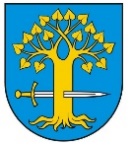 Klauzula informacyjna w zakresie ochrony danych osobowych Zgodnie z art. 13 ust. 1 ust. 2 ogólnego rozporządzenia o ochronie danych osobowych z dnia 27 kwietnia 2016 r. (dalej zwane RODO), informuję, iż:Administratorem Pani/Pana danych osobowych jest Wójt Gminy Lipnica Murowana z siedzibą 
w Urzędzie Gminy Lipnica Murowana, Lipnica Murowana 44, 32-724 Lipnica Murowana. Kontakt 
z administratorem jest możliwy także za pomocą adresu mailowego: gmina@lipnicamurowana.pl lub numeru telefonu 14 634 85 50.Jeśli ma Pani/Pan pytania dotyczące sposobu i zakresu przetwarzania Pani/Pana danych osobowych 
w zakresie działania Urzędu Gminy w Lipnicy Murowanej, a także przysługujących Pani/Panu uprawnień, może się Pani/Pan skontaktować z Inspektorem Ochrony Danych. Funkcję Inspektora Ochrony Danych pełni Pani Patrycja Powroziewicz, kontakt możliwy jest przez adres e-mail: odo@lipnicamurowana.pl, pocztą na adres wskazany powyżej w punkcie 1.Pani/Pana dane osobowe przetwarzane będą w celu:przyjęcia wniosku lub/oraz  wydania decyzji zgodnie z art. 6 ust. 1 lit. c) RODO, tj. przetwarzanie jest niezbędne do realizacji obowiązków ciążących na Administratorze.usprawnienia kontaktu z Panią/Panem za pośrednictwem numeru telefonu lub adresu e-mail, zgodnie z art. 6 ust. 1 lit. a) RODO, tj. na podstawie Pani/Pana zgody.Odbiorcą Pani/Pana danych osobowych będą podmioty publiczne uprawnionym na podstawie odrębnych przepisów, na potrzeby prowadzonych przez nie postępowań, osoby upoważnione do przetwarzania danych osobowych oraz podmioty zewnętrzne realizujące usługi na rzecz Administratora na podstawie podpisanej umowy.Pani/Pana dane osobowe nie będą przekazywane do państw trzecich lub organizacji międzynarodowych.Pani/Pana dane nie będą wykorzystywane do zautomatyzowanego podejmowania decyzji, która opiera się wyłącznie na zautomatyzowanym przetwarzaniu, w tym profilowaniu.Pani/Pana dane osobowe, których podanie jest obowiązkowe będą przechowywane przez okres niezbędny do realizacji celów określonych w pkt 3, a po tym czasie przez okres oraz w zakresie wymaganym przez przepisy powszechnie obowiązującego prawa.Podanie danych kontaktowych we wniosku w postaci numeru telefonu, adresu e-mail jest dobrowolne 
i oznacza wyrażenie zgody na ich przetwarzanie do momentu wycofania przez Panią/Pana zgody.Posiada Pani/Pan prawo :dostępu do swoich danych oraz otrzymania ich kopii,uzupełniania, poprawiania, sprostowania swoich danych,usunięcia danych, gdy ich przetwarzanie nie następuje w celu wywiązania się z obowiązku wynikającego z przepisu prawa lub w ramach sprawowania władzy publicznej,ograniczenia przetwarzania danych,wniesienia sprzeciwu, z przyczyn związanych z Pani/Pana szczególną sytuacją, gdy przetwarzanie danych następuje w ramach sprawowania władzy publicznej.Ma Pani/Pan prawo wniesienia skargi do Prezesa Urzędu Ochrony Danych Osobowych gdy uzna Pani/Pan, iż przetwarzanie danych osobowych Pani/Pana dotyczących narusza przepisy RODO.Podanie obowiązkowych danych osobowych jest wymogiem ustawowym, zgodnie z art. 64 § 2 ustawy z dnia 14 czerwca 1960 r. Kodeks postepowania administracyjnego. 